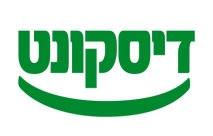 רוני היקרה  הזמנתי אותך להרצות בפני עובדי הבנק ואני רוצה להודות לך על כך מקרב לב. בהרצאתך "תיק אימוץ סודי ביותר" שהועברה בצורה מרתקת, ומרגשת הצלחת להעביר את המסר בצורה כ"כ עניינית, ממצה, מקצועית, "מתובלת" בסיפור אישי מהחיים ורתמת אלייך את קהל המאזינים. הותרת בנו המון חומר למחשבה (לכל אחד יש סוד קטן).המשיכי להפיץ את סיפורך ברבים למען תועלתם האישית של האחרים.   מלאכתך שליחות היא! ראי ברכה והצלחה בעמלך וכמובן יישר כוח. שוב תודה רבה רבהונשמח לראותך בהרצאות נוספות. סיגל עיני | אחראית פעילויות פנאי ורווחהטל: 03-5146791בנק דיסקונט.